кАРАР		    	                                                                   ПОСТАНОВЛЕНИЕ02 март 2022 й.                                      № 3                                      02 марта 2022 г. Об утверждении плана мероприятий по противодействии коррупции в сельском поселении Булякаевский сельсовет муниципального района Федоровский район Республики Башкортостан на 2022-2025 годыВ соответствии с распоряжением Главы Республики Башкортостан от 29.12.2021 № РГ -492 «Об утверждении плана мероприятий по противодействию коррупции в Республике Башкортостан на 2022-2025 годы», Администрация сельского поселения Булякаевский сельсовет муниципального района Федоровский район Республики Башкортостан  ПОСТАНОВЛЯЕТ: 1. Утвердить план мероприятий по противодействию коррупции в сельском поселении Булякаевский сельсовет муниципального района Федоровский район Республики Башкортостан на 2022- 2025 (далее - План) согласно приложению к настоящему распоряжению.2. Контроль за исполнением данного постановления возложить на управляющую делами Администрации сельского поселения Булякаевский сельсовет муниципального района Федоровский район Республики Башкортостан Матушкину С.Г.Глава сельского поселения                                                       Г.П.БаляновПЛАН мероприятий по противодействию коррупции в сельском поселении Булякаевский сельсовет муниципального района Федоровский  район Республики Башкортостан на 2022-2025 годыУправляющая делами:		                                		С.Г. МатушкинаБАШ?ОРТОСТАН РЕСПУБЛИКА№Ы ФЕДОРОВКА РАЙОНЫМУНИЦИПАЛЬ РАЙОНХА?ИМИ»ТЕ БИЛ»М»№Е АУЫЛ СОВЕТЫАУЫЛ БИЛМ»№ »  ХА?ИМИ»ТЕ 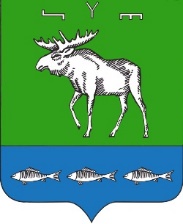 АДМИНИСТРАЦИЯ СЕЛЬСКОГО ПОСЕЛЕНИЯ БУЛЯКАЕВСКИЙ СЕЛЬСОВЕТМУНИЦИПАЛЬНОГО РАЙОНАФЕДОРОВСКИЙ РАЙОН РЕСПУБЛИКИ БАШКОРТОСТАН№ п/пСодержание мероприятийИсполнителиСроки исполнения12341Разработка и утверждение проекта изменений в план (программу) противодействия коррупции на 2022-2025 годы  в соответствии с планом мероприятий по противодействии коррупции в муниципальном районе Федоровский район Республики Башкортостан на 2022-2025 годАдминистрация  сельского поселения Булякаевский сельсоветпо меренеобходимости2Разработка и принятие нормативных правовых актов в сфере противодействия коррупции в связи с развитием федерального законодательства Администрация  сельского поселенияпо мере необходимости3Проведение антикоррупционной экспертизы нормативных правовых актов и проектов нормативных правовых актов. Обеспечение устранения выявленных коррупциогенных факторовАдминистрация  сельского поселения Булякаевский сельсовет;Совет сельского поселения Булякаевский сельсоветПостоянно4Обеспечение проведения независимой антикоррупционной экспертизы и общественного обсуждения проектов нормативных правовых актов и действующих нормативных правовых актов, в том числе путем размещения проектов нормативных правовых актов на официальных сайтах органов местного самоуправления Администрация  сельского поселения Булякаевский сельсовет;Совет сельского поселения Булякаевский сельсоветПостоянно5Проведение мониторинга законодательства и практики правоприменения нормативных правовых актов органов местного самоуправления, в том числе с целью выявления и устранения коррупциогенных факторовАдминистрация  сельского поселения Булякаевский сельсовет;Совет сельского поселения Булякаевский сельсоветпостоянно6Проведение анализа соблюдения запретов, ограничений и требований, установленных в целях противодействия коррупции, лицами, замещающими муниципальные должности, должности муниципальной службы, должности руководителей муниципальных учрежденийГлава сельского поселения;Управ.деламипостоянно7Обеспечение применения предусмотренных законодательством мер юридической ответственности в каждом случае несоблюдения запретов, ограничений и требований, установленных в целях противодействия коррупции. Освещение информации о фактах нарушений и принятых мерах ответственностиГлава сельского поселения,Управ.деламипостоянно8Проведение анализа сведений о доходах, расходах, об имуществе и обязательствах имущественного характера представленных муниципальными служащими, руководителями муниципальных учрежденийГлава сельского поселения;Управ.деламиежегодно в течение 4 месяцев со дня окончания срока, установленного для предоставления сведений о доходах, расходах, об имуществе и обязательствах имущественного характера9Проведение анализа сведений (в части, касающейся профилактики коррупционных правонарушений), представленных кандидатами на должности в сельском поселении Глава сельского поселения;Управ.деламипостоянно10Проведение мониторинга участия лиц, замещающих муниципальные должностиГлава сельского поселения;Управ.деламираз в полугодие11Актуализация сведений, содержащихся в анкетах, представляемых при назначении лиц, замещающих муниципальные должности, должности муниципальной службы, об их родственниках и свойственниках в целях выявления возможного конфликта интересовГлава сельского поселения;Управ.деламипо мере необходимости12Обеспечить    своевременность    направления     в Аппарат Правительства Республики Башкортостан и   полноту   сведений   о применении   к   лицам, замещающим        муниципальные  должности, должности   муниципальной   службы,   должности руководителей муниципальных учреждений,    взыскания    в    виде    увольнения (освобождения от должности) в связи с утратой доверия  за  совершение   коррупционного правонарушения  для   включения  в  реестр  лиц, уволенных в связи с утратой доверияГлава сельского поселения;Управ.деламипостоянно13Обеспечить участие муниципальных служащих, в должностные обязанности которых входит участие в противодействии коррупции, в мероприятиях по профессиональному развитию в области противодействия коррупции, в том числе их обучение по дополнительным профессиональным программам в области противодействия коррупции Глава сельского поселенияежегодно14Обеспечение участия лиц, впервые поступивших на муниципальную службу и замещающих должности, связанные с соблюдением антикоррупционных стандартов, в мероприятиях по профессиональному развитию в области противодействия коррупцииГлава сельского поселенияне позднее одного года со дня поступления на службу15Обеспечение участия муниципальных служащих, работников, в должностные обязанности которых входит участие в проведении закупок товаров, работ, услуг для обеспечения муниципальных нужд, в мероприятиях по профессиональному развитию в области противодействия коррупции, в том числе их обучение по дополнительным профессиональным программам в области противодействия коррупции Глава сельского поселенияпо мере необходимости16Представление в Управление Главы РБ по противодействию коррупции Аппарата межведомственного Совета общественной безопасности РБ сведений мониторинга хода реализации в органах местного самоуправления РБ мероприятий по противодействию коррупции посредством единой системы мониторинга антикоррупционной работы (АИС «Мониторинг»Глава сельского поселенияежеквартально17Направление копий актов прокурорского реагирования о нарушениях антикоррупционного законодательства и ответов на них в Управление Главы РБ по противодействию коррупции Аппарата межведомственного Совета общественной безопасности РБГлава сельского поселения;Управ.деламиПостоянно18Рассмотрение не реже одного раза в квартал вопросов правоприменительной практики по результатам вступивших в законную силу решений судов, арбитражных судов о признании недействительными ненормативных правовых актов, незаконными решений и действий (бездействия) органов местного самоуправления и их должностных лиц в целях выработки и принятия мер по предупреждению и устранению причин выявленных нарушенийГлава сельского поселения;Управ.деламиежеквартально19Обеспечение рассмотрения органами местного самоуправления РБ уведомлений руководителей организаций, в отношении которых осуществляют функции и полномочия учредителя, о возникновении личной заинтересованности при исполнении должностных обязанностей, которая приводит или может привести к конфликту интересовГлава сельского поселенияпостоянно20Размещение обезличенных решений комиссий по соблюдению требований к служебному поведению муниципальных служащих РБ и урегулированию конфликта интересов на официальных сайтах органов местного самоуправления РБГлава сельского поселения;Управ.деламипостоянно21Проведение мониторинга коррупционных проявлений посредством анализа жалоб и обращений граждан и организаций, а также публикаций в СМИ и социальных сетях, своевременное их рассмотрение и принятие мер по указанным фактамГлава сельского поселенияпостоянно, отчетный срок до 1 ноября 2023 года22Проведение органами местного самоуправления РБ в средствах массовой информации (телевидение, журналы, газеты), в социальных сетях, на официальных сайтах выступлений по антикоррупционной тематикеГлава сельского поселенияне менее 2 выступлений в год23Проведение мероприятий, посвященных Международному дню борьбы с коррупциейГлава сельского поселенияежегодно в декабре24Проведение на официальных сайтах в информационно-телекоммуникационной сети Интернет онлайн-опросов посетителей сайта об их мнении об уровне коррупции в данном органе, а также подведомственных ему организациях, и эффективности принимаемых антикоррупционных мерГлава сельского поселения;ответственный за ведение сайта сельского поселенияежегодно до 30 апреля25Привлечение членов общественных советов к осуществлению контроля за выполнением мероприятий, предусмотренных планами (программами) по противодействию коррупции Глава сельского поселения;Администрации МР Федоровский район РБ (по согласованию)не менее 2 раз в год26Проведение анализа исполнения гражданами, замещавшими должности муниципальной службы, включенные в перечни, установленные нормативными правовыми актами Российской Федерации, и организациями обязанностей, предусмотренных статьей 12 Федерального закона «О противодействии коррупции». При выявлении нарушений информирование органов прокуратурыГлава сельского поселения; управ.деламипостоянно27Проведение анализа на предмет аффилированности либо наличия иных коррупционных проявлений между должностными лицами заказчика и участника закупок. В случаях выявления признаков коррупционных проявлений организация и проведение проверок соблюдения требований о предотвращении конфликта интересов, а также информирование контрольных органовГлава сельского поселенияпостоянно28Проведение анализа практики, связанной с совмещением должности главы муниципального образования, осуществляющего свои полномочия на непосредственной основе, с должностью в органе местного самоуправления этого муниципального образования и (или) должностью руководителя учреждения либо предприятия этого муниципального образования, на предмет выявления коррупционных рисковГлава сельского поселенияежегодно, итоговый доклад до 1 апреля 2023 года29Проведение анализа практики использования органами местного самоуправления различных каналов получения информации (горячая линия, телефон доверия, электронная приемная), по которым граждане могут конфиденциально, не опасаясь преследовать, сообщать о возможных коррупционных правонарушениях, а также практики рассмотрения и проверки полученной информации и принимаемых мер реагирования.Глава сельского поселенияежегодно, итоговый доклад до 1 марта 2024 года